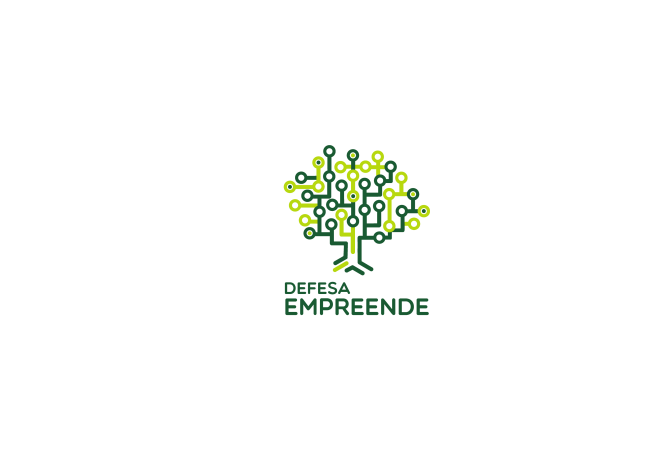 Nome do projeto:_________________________________________________________________________2.	Candidatura: Individual  / Equipa (risque o que não interessa)Caso concorra em equipa deverá ser preenchido um formulário por candidato colocando o mesmo nome do projeto e submetendo todos os formulários no mesmo e-mail (em formato pdf) com a identificação do representante/chefe de equipa.Identificação do(s) promotor(es) da ideia/projeto:Representante da equipa no Programa Defesa Empreende (se aplicável)Atual situação profissional (indicar a data de fim de contrato, se aplicável):Breve descrição do percurso profissional: Motivação para inscrição no programa: Caracterização sumária da ideia/empresa:Faça uma breve descrição da sua ideia de negócio / projeto.Qual o ponto situação atual da ideia / projeto e envolvimento dos promotores?Para a implementação da sua ideia/projeto quais as áreas que precisaria de maior apoio/esclarecimento?NomeData de nascimentoE-mailLocalidade residênciaTelefoneTelemóvel